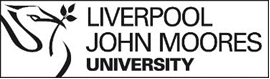 Collaborative Self Evaluation Document TemplateGuiding principle - information that has been provided in other key programme documents will not be repeated here and therefore headings have not been provided.  These other documents will include the Programme Specification and module proformas. Where applicable, mapping documentation in respect of articulation, recognition and validated advanced standing arrangements will also be detailed separately.  Green text is guidance for the author and should be deleted in the final version of the document; text in black should be retained in the documentThe programme(s) were [delete as appropriate] approved/last underwent periodic programme review in [insert year].The programme(s) have been designed, delivered and managed in accordance with the Expectations of the UK Quality Code and the University Framework for Quality and Standards.This self-evaluation draws upon the evidence listed in the Appendices and referenced throughout this document.Partner institutions are required to operate in line with the Liverpool John Moores Academic Policies as detailed in Appendix 10 of the Collaborative Periodic Programme Review Guidance. Please provide confirmation that the list of policies has been reviewed in the context of the proposed partner programme, and that they will be adhered to.Where appropriate, please provide details of CPP consideration and approval for the programme to operate outside of this standard agreement. Responsibilities summaryThe table below summarises where responsibility lies within the specified areas. Where the responsibility in an area is shared, some further details should be included in the table or a reference should be made later within the programme document where this is described.Please use the following prompts to critically evaluate strategies that have been adopted and developed during the approval period and the outcomes achieved. Please refer to specific indicators from the Evidence Base which illustrate these points.APPENDICESAppendix 1: List of evidencePartner InstitutionProgramme award and titleSIS CodeAlternative exit awardsApproved alternative target awards and title (if applicable)FHEQ level of studyMode of studyMode of deliveryApproved number of intakes per year (indicate month(s) of intake)Start dateApproved site(s) of delivery of the programmeLJMU Faculty and School/DepartmentOther Schools/Departments providing service teachingProfessional body/other awarding body relationship to noteAre there any approved variances to the Academic Framework (yes/no and date of approval)Programme LeaderLJMU Link TutorItemLJMUPartnerShared(where responsibility is shared, please provide some explanation or refer to the appropriate section(s)/page(s) of discussion within this document)Programme developmentProgramme developmentProgramme developmentProgramme developmentCompleting review documentationYes/NoYes/NoCurriculum design and developmentYes/NoYes/NoCompleting the modules on Modcat and programme specification in ProdcatYesYes/NoPublic informationPublic informationPublic informationPublic informationWho produces the marketing and publicity, and recruitment informationYes/NoYes/NoWhere is information about the programme approvedYesYes/NoStudent Programme GuideYes/NoYes/NoResponsibility shared, LJMU annually prepare a template, which will be completed by partner college staff and approved by Director of SchoolEntryEntryEntryEntryStudent selectionYes/NoYes/NoWhere is the Accreditation Committee held to consider RP(E)L claimsYes/NoYes/NoProvision of CAS letters and monitoring for UKVIYes/NoYes/NoStudent admissions policyYes/NoYes/NoResponsibilities shared, see Section 3 for detailsStudent admission guidance and inductionYes/NoYes/NoEnrolmentYes/NoYes/NoResponsibilities shared, see Section 3 for detailsAcademic StandardsAcademic StandardsAcademic StandardsAcademic StandardsSetting and maintaining Academic StandardsYesYes/NoSee Section 4 for detailsAppointment of the external examinerYes/NoYes/NoSending a formal response to the external examiners reportYes/NoYes/NoCompleting Continuous Monitoring and EnhancementYes/NoYes/NoCompleting validation activityYes/NoYes/NoTeaching and LearningTeaching and LearningTeaching and LearningTeaching and LearningDeveloping module level teaching materialsYes/NoYes/NoPopulating and updating Canvas / VLEYes/NoYes/NoAcademic delivery of the modulesYes/NoYes/NoAcademic guidanceYes/NoYes/NoAssessment Assessment Assessment Assessment Setting assessmentsYes/NoYes/NoFirst marking of student assignmentsYes/NoYes/NoModeration or second marking of assignmentsYes/NoYes/NoMarking of dissertations (if this varies from other modules)Yes/NoYes/NoGiving feedback to students on their assignmentsYes/NoYes/NoChairing Boards of ExaminersYesYes/NoWhere will Boards of Examiners be heldYes/NoYes/NoStudent Support and GuidanceStudent Support and GuidanceStudent Support and GuidanceStudent Support and GuidancePastoral supportYes/NoYes/NoObtaining feedback from studentsYes/NoYesWhere will Boards of Study be heldYes/NoYes/NoManagement and OrganisationManagement and OrganisationManagement and OrganisationManagement and OrganisationMonitoring student admission, retention and completionYes/NoYes/NoComplaintsYes/NoYes/NoResponsibility sharedAcademic AppealsYesYes/NoResourcesResourcesResourcesResourcesLibrary and learning resources available to studentsYes/NoYes/NoRecruitment of academic staffYes/NoYes/NoApproval of academic staff to teach on the programmeYesYes/NoExecutive Summary• A summary of the strengths, weaknesses and areas for improvement identified throughout the SED. • A summary of any proposed changes to the programme for the next intake.• The future plans that the team have for taking the provision forward. • The issues which the team would wish to highlight for discussion during the event. Relationship with University, Faculty and School/Departement StrategyAims and Learning OutcomesEntry, Progression and EmployabilityStructure and CurriculumTeaching, Learning and AssessmentLearning ResourcesStudent Engagement and FeedbackProgramme Management and Quality AssuranceProgramme Development PlansItems for discussion with the review panel